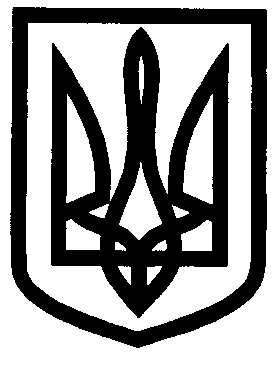 УКРАЇНАУПРАВЛІННЯ ОСВІТИІЗЮМСЬКОЇ МІСЬКОЇ РАДИХАРКІВСЬКОЇ ОБЛАСТІНАКАЗ23.06.2017                                                                                         	№ 347На виконання п. 3 рішення 40 сесії Ізюмської міської ради 7 скликання від 30.05.2017 року № 1066 «Про безоплатну передачу(основних засобів виробництва) приміщення котельної з балансу УПРАВЛІННЯ ОСВІТИ ІЗЮМСЬКОЇ МІСЬКОЇ РАДИ ХАРКІВСЬКОЇ ОБЛАСТІ на баланс ІЗЮМСЬКОГО КОМУНАЛЬНОГО ПІДПРИЄМСТВА ТЕПЛОВИХ МЕРЕЖ», щодо затвердження актів передачі основних засобів виробництва - приміщення котельної загальною площею 67,8 кв. м, розташованої за адресою: місто Ізюм вулиця Володимира Бескорсого, 35 «А»НАКАЗУЮ:1. Заступнику начальника з адміністративно-господарської роботи Безкоровайному О.В організувати роботу комісії по передачі  приміщення котельної, розташованої за адресою: місто Ізюм, вулиця Володимира Бескорсого, 35 «А», загальною площею 67,8 кв. м.До 30 06.2017 року2. Головному бухгалтеру Чуркіній В.В. забезпечити складання актів  прийому-передачі приміщення котельної, розташованої за адресою: 
місто Ізюм, вулиця Володимира Бескорсого, 35 «А», загальною площею 
67,8 кв. м.До 30 06.2017 року3. Начальнику групи з централізованого господарського обслуговування закладів та установ освіти Олемському М.В. забезпечити складання проекту рішення виконавчого комітету про затвердження актів передачі приміщення котельної розташованої за адресою: місто Ізюм, вулиця Володимира Бескорсого, 35 «А», загальною площею 67,8 кв. м.До 30 06.2017 року4. Юристу групи з централізованого господарського обслуговування закладів та установ освіти Науменку Л.І. надати юридичну допомогу у складанні проекту рішення виконавчого комітету Ізюмської міської ради.									До 30. 06.2017 року4. Контроль за виконанням даного наказу залишаю за собою.Начальник управління освіти					О.П. ЛесикНауменко Л.І.З наказом ознайомлені: Безкоровайний О.В. ________________Чуркіна В.В.		________________Олемський М.В.	________________Про виконання рішення 40 сесії Ізюмської міської ради 7 скликання від 30.05.2017 року № 1066